Child Sexual Exploitation (CSE)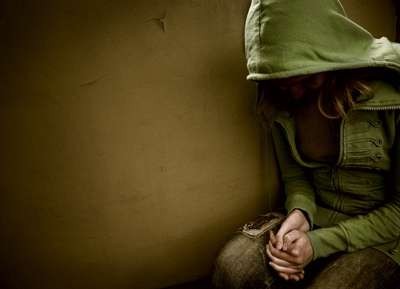 Fact SheetThe NSPCC describe child sexual exploitation as a type of sexual abuse in which children are sexually exploited for money, power or status.Here are some facts about CSE:All children from all kinds of families can be sexually exploitedChild Sexual Exploitation does not just take place in large towns and cities. It can happen anywhereThe majority of sexually exploited children and young people will be hidden from view and it is difficult to quantify the number of children and young people who are abused in this wayIn 2014–15, Barnardo’s worked directly with 3,200 exploited or at-risk children in the UKIt is estimated that 1,400 children and young people were sexually exploited in Rotherham between 1997 and 2013. They were raped by multiple attackers, trafficked to other towns and cities in the north of England, abducted, beaten and intimidatedA child under the age of 13 is not legally capable of consenting to sexual activitySexually exploited children over the age of 16 can consent to sex but they cannot consent to exploitation, all children under 18 should be safeguardedThe average age for exploitation is getting younger from 15 to 13 years of age and in one month alone, Barnardo’s services worked with 126 children aged 10–13 who had been affectedOnline and mobile technology play a significant role in targeting, exploiting and controlling children and young peoplePublic areas such as parks and leisure centres are often used by perpetrators to target victims.The majority of victims are not ‘looked after’ children, it is estimated that only 20-25% of victims are ‘looked after’ by the local authorityChildren from families where there may be problems can be targeted by perpetrators who identify a child’s vulnerabilities and exploit themThere has been an increase in victims with learning disabilitiesBoys are often victims of sexual exploitation but they may find it harder to disclose that they are being abused by other men because of issues about sexual identityBoys and young men who are sexually exploited are more than twice as likely to have a recorded disability, such as a learning disability, behaviourally based disability or an autism spectrum disorder, than girlsThere is no one type of abuser. Perpetrators of CSE can be male or female, come from any ethnic or socio economic background and be any age, although the majority are menIndividuals offend as well as groupsA young person can act as a recruiter having previously been groomed themselvesChildren and young people can be trafficked from one street to another and within regionsChild sexual exploitation has a devastating long term impact for the victim and the whole familyKey risk factorsJust being a teenager increases vulnerability. Teenagers often experiment and take risks. They perceive risks differently, can ignore good advice and react against authority and control. They are also vulnerable to flattery or may be naïve and grooming is carried out in a way that makes the victim initially believe they are in a normal relationship.There is no set formula for identifying the risk of child sexual exploitation but children and young people are more vulnerable to abuse who:Feel isolatedAre bulliedHave disabilitiesAre exploring their sexualityHave experienced bereavement or family breakdown Have experienced domestic abuse within the familyHave previously been abused (particularly sexually)Have family/peer involvement in sexual exploitationHave an unstable home life, including parents with a substance misuse or mental health issuesAre a child looked after in residential careHave run away/ gone missingAre gang membersAre homeless or have dependencies such as drug issuesAre Asylum/refugee children with non-secure immigration rights.ContactsChristie Tims (LDC’s Designated Safeguarding Lead Officer) - Tel 01543 308002Lucy Robinson (LDC’s Deputy Safeguarding Lead Officer) - Tel 01543 308710Sarah Sleigh (LDC’s Deputy Safeguarding Lead Officer) - Tel 01543 308772Mark Bestwick (The CSE Single Point of Contact for the Police) on 101 or email mark.bestwick@staffordshire.pnn.police.ukStaffordshire Police CSE team on 101 ext 3695/ 3604 or email childexploitation@staffordshire.pnn.police.ukIf you believe a child is at risk of significant harm please contact Staffordshire First Response Tel 0800 131 3126 or email: firstr@staffordshire.gov.ukUseful websitesStaffordshire Children’s Safeguarding Board (SSCB): www.staffsscb.org.ukNSPCC: www.nspcc.org.uk/preventing-abuse/child-abuse-and-neglect/child-sexual- exploitation/what-is-child-sexual-exploitation/Barnardo’s: www.barnardos.org.uk/what_we_do/our_work/sexual_exploitation/about-cse.htm Child Exploitation Online Protection: www.ceop.police.ukParents against Child Sexual Exploitation: www.paceuk.info National Working Group: www.nwgnetwork.orgSee me, hear, me: www.seeme-hearme.org.uk Childline: www.childline.org.uk